
Miljöpolicy för hsb brf Ange brfHSB Brf ange brf är en bostadsrättsförening i ange stad/ort i ange kommun med ange antal  lägenheter och ange beskrivning av medlemmar (ex många barnfamiljer, många äldre, flera nationaliteter). Föreningens byggnader färdigställdes ange år och föreningen bildades ange år.HSB Brf ange brf  ska följa miljölagstiftning och myndighetsföreskrifter, och bedriva ett miljöarbete som präglas av långsiktighet, samverkan och öppenhet.Vi har som ambition att:hushålla med energi minimera uppkomst av och återvinna avfallprioritera användning av förnybar energiförhindra föroreningarställa miljökrav vid inköp av produkter och tjänster minimera användningen av kemikalier och farliga ämnen utifrån de områden vi påverkar miljön formulera mål väga in miljöhänsyn i verksamhetsplaner, löpande arbete och utvärderingaruppmuntra till en levande diskussion om miljöfrågor och kontinuerligt ge medlemmarna aktuell informationAntaget av styrelsen ange ÅÅÅÅ-MM-DDHSB BRF Ange förening		Ange gatuadress, Ange Postnummer och ort, Ange tel nr, Ange webbadress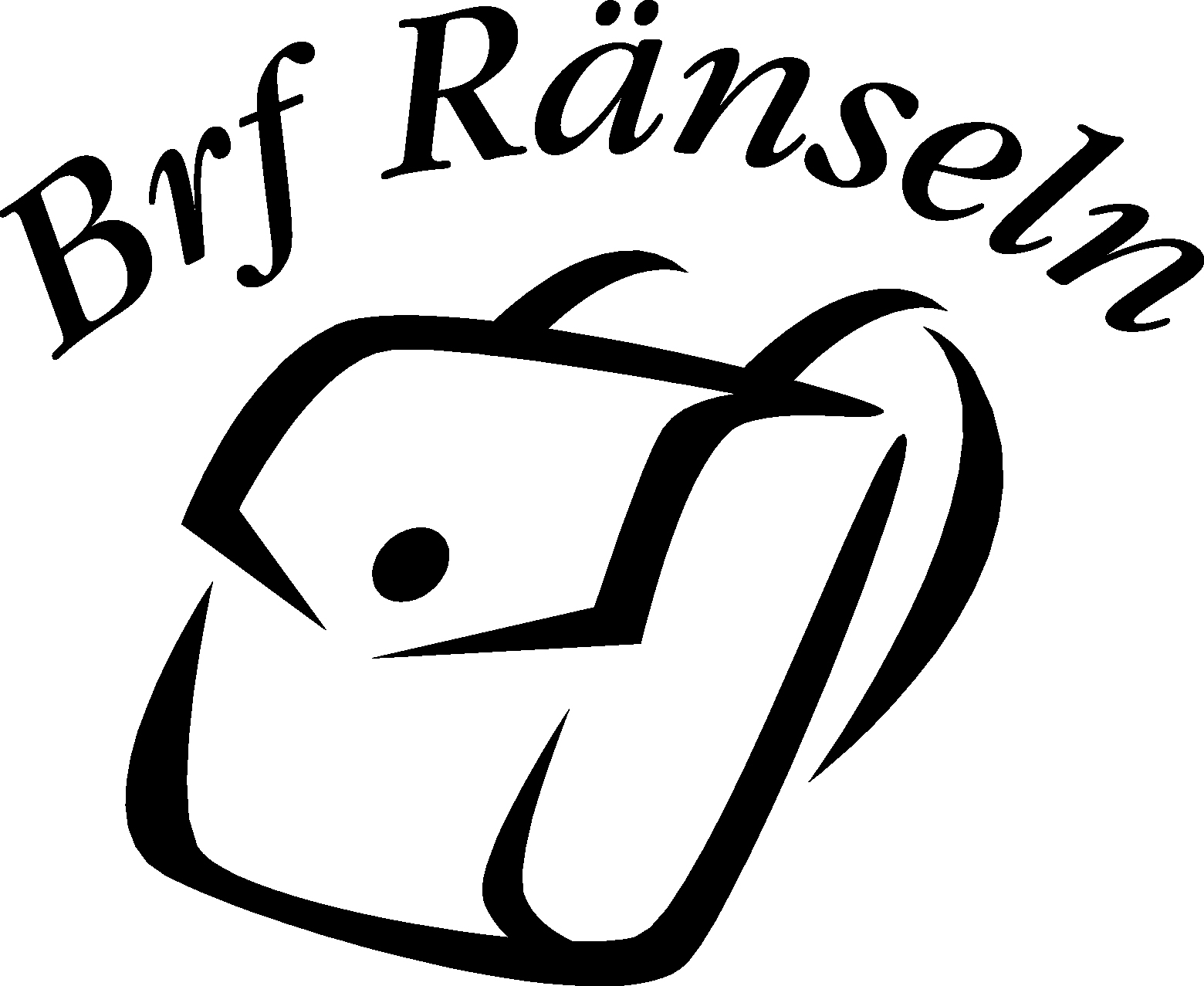 